NAWIGACYJNY RAJD ROWEROWYorganizowany przez Muzeum Dulag 121 oraz Klub Imprez na Orientację „STOWARZYSZE”w ramach polskiej edycji europejskiego tygodnia ruchu MOVE Week 2015KOMUNIKATTERMIN I MIEJSCE:26 września 2015 r. (sobota), Pruszków i okoliceORGANIZATORZY:Muzeum Dulag 121 dulag121.plKlub Imprez na Orientację STOWARZYSZE stowarzysze.om.pttk.plKierownik Rajdu: Dariusz Mazurek  (PTKol 7477)UCZESTNICY:Rajd skierowany jest do wszystkich amatorów dwóch kółek.  Warunkiem uczestnictwa w imprezie jest wcześniejsze zgłoszenie u Organizatorów chęci udziału oraz zapoznanie się i zaakceptowanie Regulaminu Rajdu. Niestosowanie się do zapisów Regulaminu Rajdu będzie skutkować dyskwalifikacją uczestnika. Osoby niepełnoletnie mogą startować w rajdzie wyłącznie pod opieką rodzica lub opiekuna prawnego.TRASA RAJDU:Trasa Rajdu liczy 24 km i w 90% przebiega drogami asfaltowymi o niskim i średnim natężeniu ruchu drogowego.SEKRETARIAT: Czynny od godz. 12:00,  zamknięcie sekretariatu nastąpi o godz. 13:00; Sekretariat zlokalizowany będzie przy budynku Muzeum Dulag 121 w Pruszkowie przy ul. 3 Maja 8a.META:Meta zlokalizowana w miejscu SEKRETARIATU będzie czynna do godz. 17:00.DOJAZD: pociągiem KM lub SKM do stacji PKP Pruszków,transport własny. WPISOWE: 6 zł (płatne na starcie) ŚWIADCZENIA: komplet materiałów startowych dla uczestnika, okolicznościowa naklejka, potwierdzenie punktów na OInO – 1 pkt (możliwość zakupu na imprezie książeczki OInO), pierwsze 40 osób zgłaszających udział w Rajdzie otrzyma dodatkowo wartościowy upominek. ZGŁOSZENIA: Poprzez stronę orienteering.waw.pl lub drogą mailową pod adresem dulag@dulag121.pl  do godz. 19:00, 24 września 2015 roku. W zgłoszeniu należy podać imiona i nazwiska uczestników Rajdu, ich wiek oraz telefon kontaktowy. Istnieje także możliwość zgłoszenia chęci udziału w Rajdzie na jego starcie. Zgłoszenie na starcie nie gwarantuje jednak uzyskania pełnych świadczeń.WYPOSAŻENIE UCZESTNIKA: Przede wszystkim dobry humor, ubiór odpowiedni do warunków pogodowych, sprawny rower przystosowany do ruchu po drogach publicznych, kask rowerowy oraz przybory do pisania.POSTANOWIENIA KOŃCOWE: Impreza odbędzie się bez względu na pogodę, za szkody wynikłe wobec uczestników, jak i osób trzecich organizator nie odpowiada, członkowie PTTK objęci będą ubezpieczeniem od NNW członków Towarzystwa, pozostali uczestnicy ubezpieczają się we własnym zakresie.  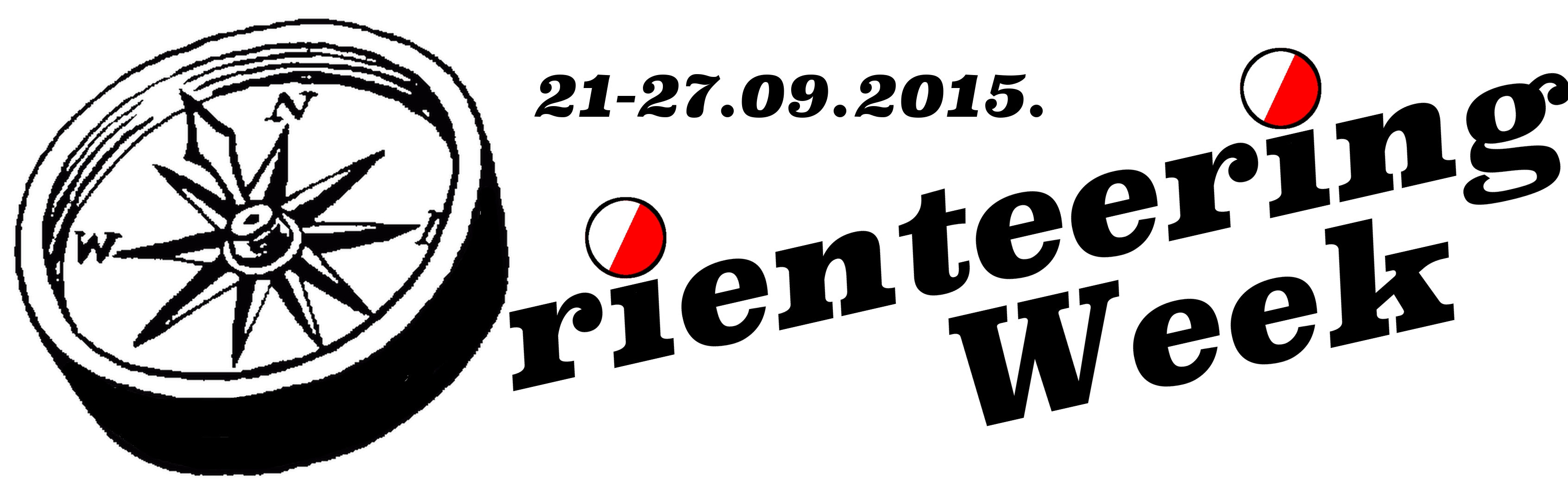 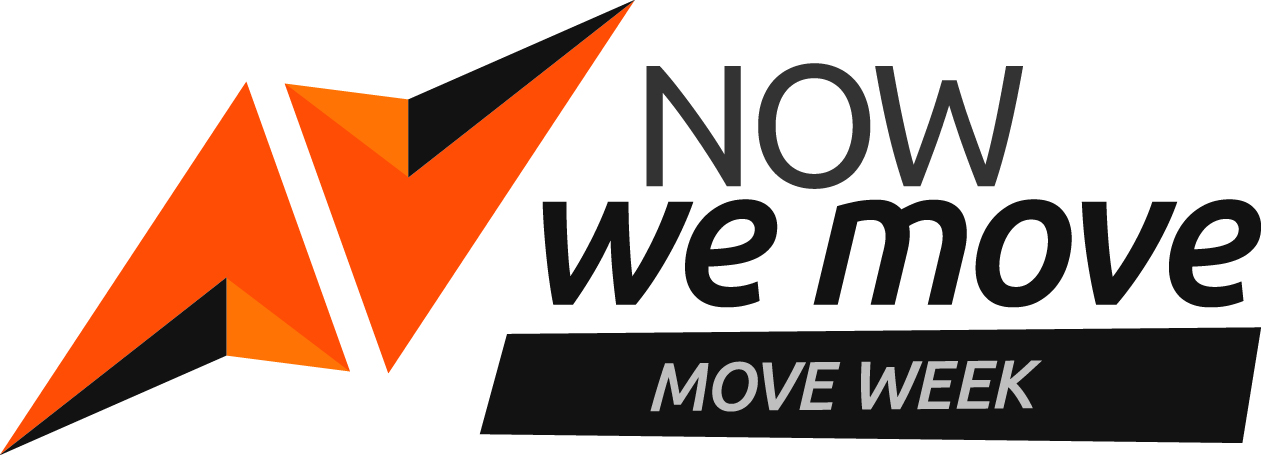 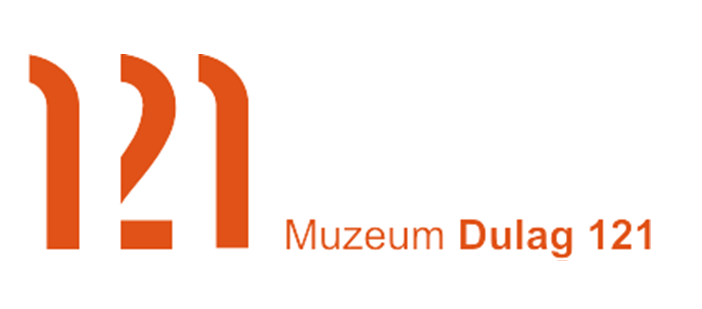 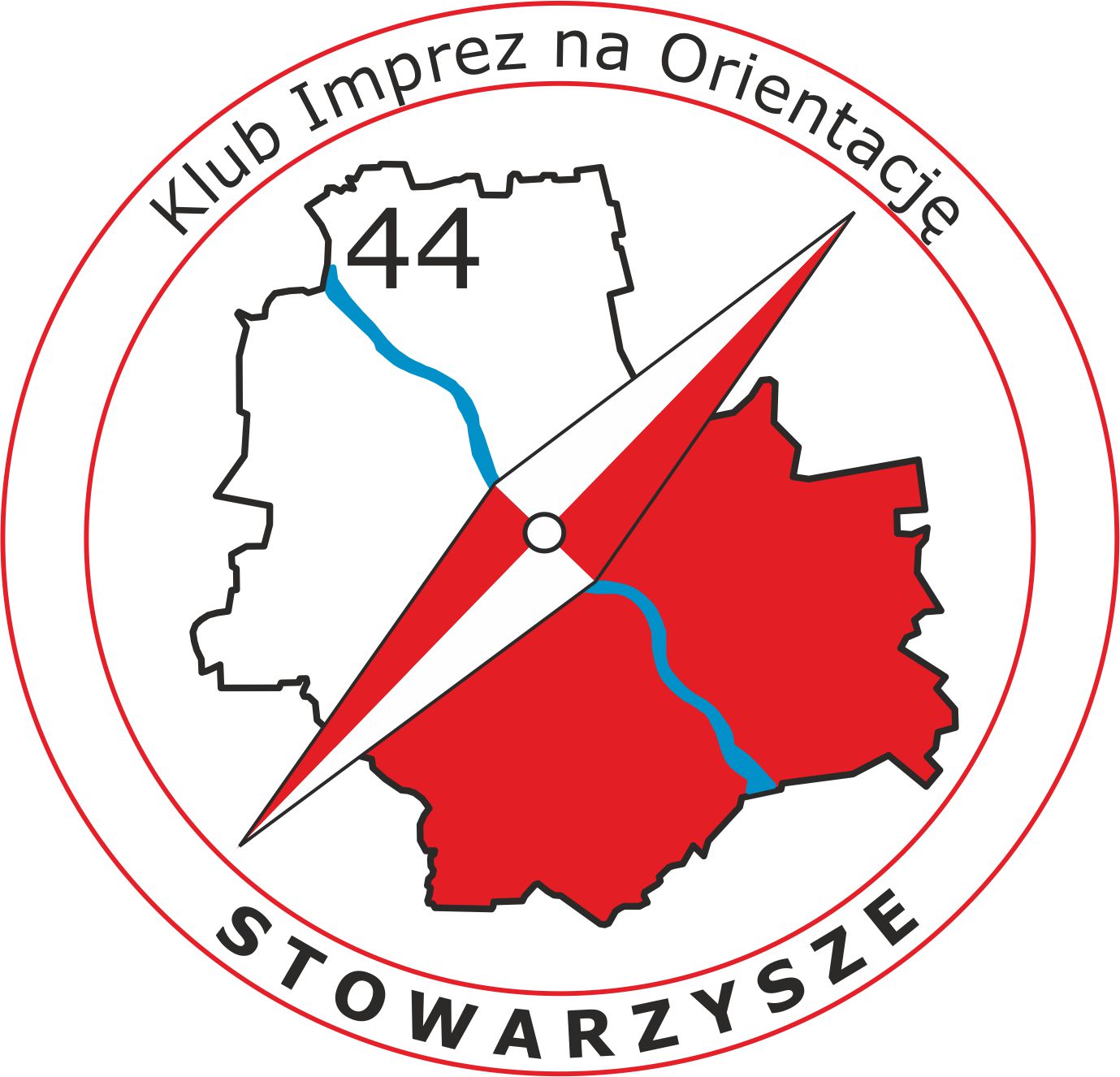 